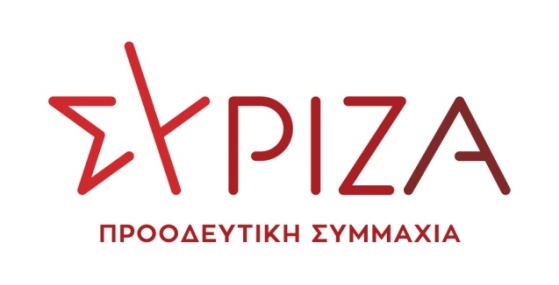 Αθήνα, 11 Μαΐου 2022ΕΡΩΤΗΣΗ ΚΑΙ ΑΚΕΠρος τον Υπουργό Αγροτικής Ανάπτυξης και ΤροφίμωνΘέμα: Τι μέτρα θα λάβει η κυβέρνηση για τη στήριξη των  αιγοπροβατοτρόφων που βρίσκονται σε απόγνωση εξαιτίας του μεγάλου αριθμού αμνοεριφίων που έμειναν αδιάθετα την περίοδο του Πάσχα;Σοβαρά προβλήματα ανέκυψαν για τους κτηνοτρόφους στη Βόρεια Ελλάδα και στη Ροδόπη αφού ένας μεγάλος αριθμός αμνοεριφίων έμειναν αδιάθετα μετά την περίοδο του Πάσχα, καθώς όπως ισχυρίζονται οι κτηνοτρόφοι οι αρχικά χαμηλές τιμές και η αθέτηση των συμφωνιών αγοράς από πλευράς των εμπόρων  οδήγησαν στο να μείνουν πολλές χιλιάδες ζώα στα μαντριά.Επιπρόσθετα, οι κτηνοτρόφοι ισχυρίζονται ότι υπήρξαν αθρόες εισαγωγές αμνοεριφίων από γειτονικές χώρες που διατέθηκαν στην αγορά ειδικά την περίοδο του Πάσχα ως ελληνικά με τη γνωστή διαδικασία της ελληνοποίησης. Φαινόμενο, το οποίο γνωρίζει το υπουργείο Αγροτικής Ανάπτυξης και Τροφίμων και όφειλε  να λάβει όλα τα μέτρα ώστε οι έλεγχοι εκ μέρους των μηχανισμών του κράτους, ειδικά την περίοδο του Πάσχα, να είναι διαρκείς και εντατικοί. Την ίδια στιγμή που οι κτηνοτρόφοι αναγκάζονται να πωλούν τα ζώα τους κάτω του κόστους, οι καταναλωτές δε μπορούν να αγοράσουν εξαιτίας της κατακόρυφης πτώσης της αγοραστικής τους δύναμης, ως αποτέλεσμα της ραγδαίας αύξησης του πληθωρισμού, της ανεξέλεγκτης ακρίβειας, των υπέρογκων λογαριασμών του ρεύματος και των τιμών των καυσίμων, που έχουν συρρικνώσει δραματικά τα εισοδήματα των πολιτών και εξουθενώσει τα νοικοκυριά.Σήμερα οι αιγοπροβατοτρόφοι βρίσκονται σε αδιέξοδο αδυνατώντας να αντιμετωπίσουν τα αυξημένα έξοδα θρέψης των ζώων, λόγω του υψηλού κόστους των ζωοτροφών, αλλά και να μη μπορούν να παράγουν γάλα για να το πουλήσουν αφού αυτό χρησιμοποιείται για τη θρέψη των  αμνοεριφίων τους. Το αποτέλεσμα είναι να έχει μειωθεί δραματικά το εισόδημα των  κτηνοτρόφων και να αδυνατούν να κρατήσουν βιώσιμες τις εκμεταλλεύσεις τους.  Ενώ τα μέτρα  της κυβέρνησης  για ενίσχυση των κτηνοτροφών με 2% επί του τζίρου του 2021 ως χρηματοδότηση για αγορά ζωοτροφών  αποτελούν ασπιρίνες, όταν το κόστος τους έχει διπλασιαστεί.Σήμερα οι κτηνοτρόφοι έχουν καταστεί όμηροι στις διαθέσεις της αγοράς, αφού αναγκάζονται να πωλούν τα αμνοερίφια  σε τιμές πολύ χαμηλότερες, ακόμη και κάτω από τη μισή τιμή, σε σχέση με την προηγούμενη χρονικά περίοδο. Σε μια περιοχή όπου η κτηνοτροφία, ιδιαίτερα των αιγοπροβάτων, ενισχύει την τοπική ανάπτυξη και την τοπική οικονομία και συμβάλλει στη διατήρηση του κοινωνικού και παραγωγικού ιστού, ο κίνδυνος συρρίκνωσης των κτηνοτροφικών εκμεταλλεύσεων από τις καταστροφικές πολιτικές της κυβέρνησης είναι πλέον υπαρκτός. Γι’ αυτό οφείλει η κυβέρνηση  να αντιληφθεί τη σοβαρότητα του προβλήματος που έχει προκύψει με τα αδιάθετα ζώα και να αναλάβει πρωτοβουλία, ώστε το κράτος να λειτουργήσει ως αγοραστής ύστατης καταφυγής αναλαμβάνοντας την ευθύνη χρηματοδότησης μέσω χρηματοδοτικών εργαλείων για τη ζημιά που έχουν υποστεί οι πληττόμενοι κτηνοτρόφοι, αφού προηγηθεί ακριβής καταγραφή των αδιάθετων αμνοεριφίων εκ μέρους των αρμόδιων υπηρεσιών. Βάσει των παραπάνω Ερωτάται ο αρμόδιος υπουργός: 1.Προτίθεται να στηρίξει τους αιγοπροβατοτρόφους που έχουν χιλιάδες αδιάθετα αιγοπρόβατα στα  μαντριά; 2.Τι μέτρα θα λάβει ώστε το κράτος να ασκήσει το ρόλο του ως αγοραστής ύστατης καταφυγής;Σας ζητούμε να καταθέσετε εγγράφως τα στοιχεία εισαγωγής στη χώρα μας αμνοεριφίων, για το φετινό δίμηνο Μάρτιο και Απρίλιο και το αντίστοιχο δίμηνο του 2021.Ζητούμε επίσης να καταθέσετε εγγράφως τα στοιχεία εξαγωγών από τη χώρα μας για το ίδιο χρονικό διάστημα 2021-2022 και τα στοιχεία πωλήσεων κρέατος αμνοεριφίων στη χώρα μας, τις ίδιες περιόδους. Οι ερωτώντες βουλευτέςΧαρίτου ΔημήτρηςΑραχωβίτης ΣταύροςΑβραμάκης ΕλευθέριοςΑγαθοπούλου Ειρήνη Αναγνωστοπούλου ΣίαΒαρδάκης ΣωκράτηςΒαρεμένος ΓιώργοςΒέττα ΚαλλιόπηΓκαρά ΑναστασίαΓκιόλας Γιάννης Ελευθεριάδου ΤάνιαΗγουμενίδης ΝικόλαοςΘραψανιώτης ΜανόληςΚαλαματιανός ΔιονύσιοςΚαφαντάρη ΧαράΛάππας ΣπύροςΜάλαμα ΚυριακήΜάρκου ΚώσταςΜεϊκόπουλος ΑλέξανδροςΜιχαηλίδης ΑνδρέαςΜουζάλας ΓιάννηςΜπαλάφας ΓιάννηςΜπάρκας ΚωνσταντίνοςΜωραϊτης ΘάνοςΞανθόπουλος ΘεόφιλοςΠούλου ΠαναγιούΣκουρολιάκος Παναγιώτης (Πάνος)Σκούφα ΜπέττυΣυρμαλένιος ΝίκοςΤελιγιορίδου ΟλυμπίαΤζάκρη ΘεοδώραΦίλης Νικόλαος Φωτίου ΘεανώΧατζηγιαννάκης ΜίλτοςΧρηστίδου ΡαλλίαΨυχογιός Γεώργιος